INDIA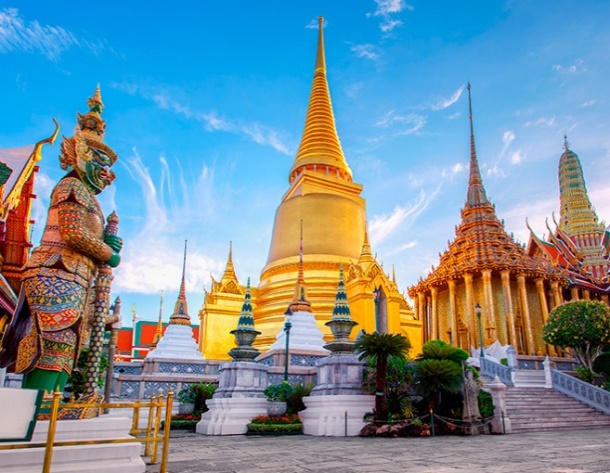 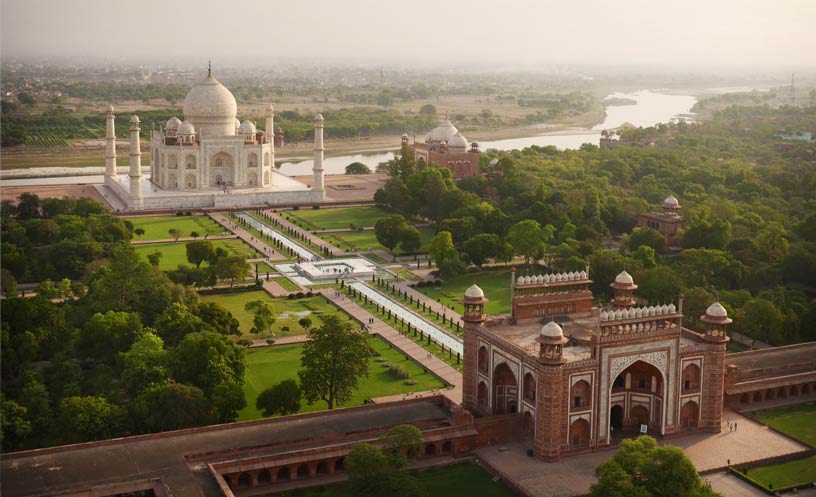 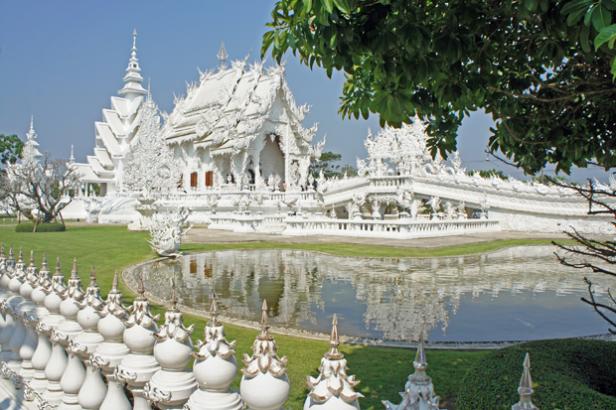 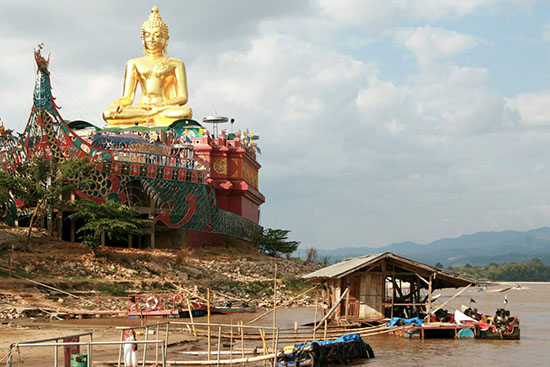 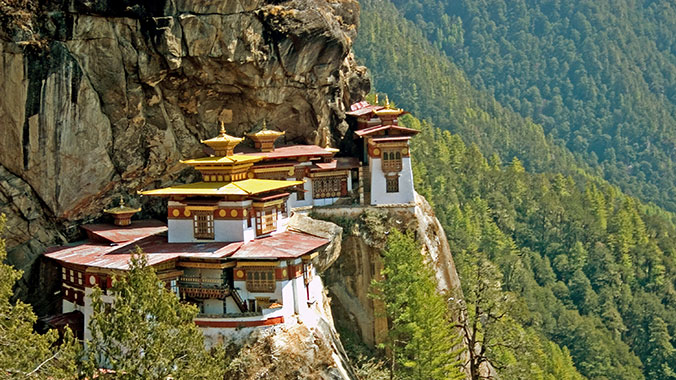 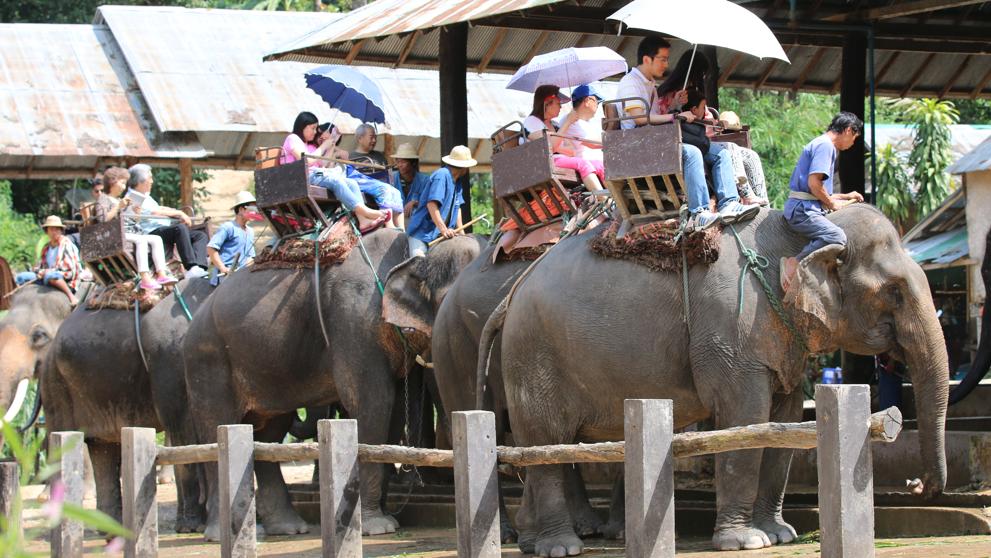 7    EXTENSIÓN A KATMANDÚ 4 DÍAS / 3 NOCHESITINERARIO Día 1: Delhi / Katmandú (En avión)Traslado al aeropuerto, a la hora indicada, para el vuelo a Katmandú. Encuentro, asistencia a la llegada y traslado al hotel. Por la tarde recorrido con vistas panorámicas de la ciudad de Macadam y el Templo Privado, Machhnder Bahl, el Templo Kumari, la virgen vestal o la diosa viviente. Más tarde, visita a Swoyambhunath, un antiguo sitio de 2.500 años. Alojamiento por la noche en el hotel.Día 2: KatmandúPor la mañana después del desayuno, excursión de medio día a Bhandgaon, Bodhnath y Pashupatinath. En Bhandgaon - Visita al Antiguo Pórtico, a la Plaza Durbar, al Real Barrio Residencial de Bhupendra Mall, al famoso templo de cinco pisos de Nytapole en estilo pagoda y otros templos. Más tarde, visita a Bodhnath, la Estupa Budista de 2.500 años de antigüedad. También visita a Pashupatinath donde el Señor Shiva es adorado en forma de Lingam. Tarde libre. Alojamiento por la noche en el hotel.Día 3: KatmandúPor la mañana después del desayuno, excursión de medio día a Patan. Visita a la Ciudad Vieja de Newar, la histórica Plaza Durbar, la Entrada Dorada, el Templo Rascacielos de Teleju y la estatua de Yogendra Malla. Tarde libre. Alojamiento por la noche en el hotel.Día 4: Katmandú / Delhi (En avión)Por la mañana después del desayuno, traslado al aeropuerto, para el vuelo a Delhi. Encuentro, asistencia a la llegada y traslado al aeropuerto, para el vuelo a su posterior destino.Nota: Este recorrido se puede ampliar aún más según sus necesidades.COSTO EN USD: VÁLIDO DEL 15 DE ABRIL DE 2020 AL 30 DE SEPTIEMBRE DE 2020OPCIÓN A*Con alojamiento en hoteles de primera clase, tales como Maya Manor / similar (Kathmandu)OPCIÓN B*Con alojamiento en hoteles de lujo tales como Soaltee Crowne Plaza / similar (Kathmandu)TARIFA AÉREA ADICIONAL:Nota: Las Tarifas están sujetas a cambios por parte de las aerolíneas.EL PRECIO INCLUYE:3 noches de alojamiento en los hoteles mencionados.Desayuno americano diario.Todos los traslados, visitas guiadas y excursiones con aire acondicionado, en vehículo amplio.Guías locales de habla hispana en cada ciudad, durante las visitas guiadas.Entradas a todos los monumentos / lugares de visita.Lugares para Maletas (2 piezas de equipaje por persona). Todos los impuestos gubernamentales aplicables, incluyendo impuesto de servicio 5% GST. Asistencia en hoteles y aeropuertos. EL PRECIO NO INCLUYE:La visa a Nepal se abona a la llegada, en Usd 30, en pago directo, por persona.Gastos personales como llamadas de teléfono, bebidas alcohólicas y no alcohólicas, etc.Tarifas aéreas y tasas aeroportuarias Propinas, exceso/recargo de seguroArancel de cámara de fotos/vídeo.Cualquier otro gasto que no esté incluido en los servicios antes mencionados.HOTELES OPCIÓN A:HOTELES OPCIÓN B:Nota: El horario de Check-in / Check out es a las 12:00 horas en todos los hoteles.PRECIOS SUJETOS A DISPONIBILIDAD Y CAMBIO SIN PREVIO AVISONUMERODE PASAJEROSOPCIÓN AINDIVIDUAL TODO EL TIEMPO1854DOBLE COMPARTIDA P.P.2 A 4481DOBLE COMPARTIDA P.P.5 A 9419ADICIONAL HAB IND. P.P.---229NUMERODE PASAJEROSOPCIÓN B INDIVIDUAL TODO EL TIEMPO1923DOBLE COMPARTIDA P.P.2 A 4531DOBLE COMPARTIDA P.P.5 A 9471ADICIONAL HAB IND P.P.244Delhi / KathmanduUsd 160 por persona con impuestos incluidosKathmandu / DelhiUsd 160 por persona con impuestos incluidosCIUDADHOTELESSITIOS WEBKathmandu Maya Manorwww.mayamanorhotel.comCIUDADHOTELESSITIOS WEBKathmanduHotel Aloftwww.marriot.com